MEI 2021																	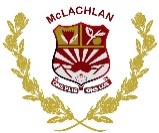 JUNIE 2021																JULIE 2021																MAANDAGDINSDAGWOENSDAGDONDERDAGVRYDAGSATERDAGSONDAG123	                  D1Gr.1-9: Groep APERS:  07:15SKOOL OPENALLE gr. 10- tot 12-leerders kom voortaan ELKE DAG skool toe.Normale skoolrooster word gevolg.4                       D2Gr. 1-9: Groep BPERS: 07:15*Ekstra klasse: 14:30-15:30 (gr.8-12)*Landloop: Sea Vista Prim (St. Francis Bay)[Liga 1]*0/14- tot 0/19-sport beginGr. 4- 7 sportperiodes:Gr 4:   Wisk.           Afr.Gr. 5:  LV           LVGr. 6:  Eng.           Eng.Gr. 7:  NW           NW5                       D3       Gr. 1-9: Groep  A PERS: 07:15*Cape R.-toetsing6                      D4         Gr. 1-9: Groep B  SBS:    07:00PERS:  07:15*Ekstra klasse: 14:30-15:30 (gr.8-12)*SBL-verg. 19:00*Tienertoneel-komp.(Kunste-Kaap)*0/14- tot 0/19-sportGr. 4- 7 sportperiodes:Gr 4:   LV           LVGr. 5:  Wisk.           Wisk.Gr. 6:   NW& Teg.            NW& Teg.Gr. 7:   Eng.            EBW7                       D5         Gr. 1-9: Groep A  PERS:  07:15*Indiv. foto's*Tienertoneel-komp.(Kunste-Kaap)8*Tienertoneel-komp.(Kunste-Kaap) Johan verjaar9*Tienertoneel-komp.(Kunste-Kaap)10		D6         Gr. 1-9: Groep B PERS:    07:1511		D7Gr. 1-9: Groep A   PERS:  07:15*Ekstra klasse: 14:30-15:30 (gr.8-12)*Landloop :Jbt. JS[Liga 2]*0/14- tot 0/19-sportGr. 4- 7 sportperiodes:Gr 4:   Eng.           Eng.Gr. 5:  NW&Teg.           NW&Teg.Gr. 6:   LV            LVGr. 7:   EBW            EBW12		D8Gr. 1-9: Groep B  PERS:  07:15*Ekstra klasse: 14:30-15:30 (gr.8-12)*VRL-Virtuele talent-kompetisie begin*0/14- tot 0/19-sport*Indiv. Foto’s (B-groepe)13		D9Gr. 1-9: Groep A  SBS:    07:00PERS:  07:15*Ekstra klasse: 14:30-15:30 (gr.8-12)Gr. 4- 7 sportperiodes:Gr 4:   NW&Teg.           NW&Teg.Gr. 5:  Eng.           Eng.Gr. 6:   Wisk.            Wisk.Gr. 7:   NW            SW14		D10Gr. 1-9: Groep B  PERS:  07:15 Willie verjaar15 Justin verjaar1617		D1PERS:  07:15 ALLE gr. 1- tot 12-leerders kom voortaan ELKE DAG skool toe.18		D2PERS:  07:15*Ekstra klasse: 14:30-15:30 (gr.8-12)*Landloop: Jbay Comp. [Liga 3]* Gr. 1- tot 7-sport neem ‘n aanvang gedurende sportperiodes.*0/14- tot 0/19-sport19		D3PERS:  07:15*Ekstra klasse: 14:30-15:30 (gr.8-12) Martin verjaar20		D4SBS:    07:00PERS:  07:15*Ekstra klasse: 14:30-15:30 (gr.8-12)*0/14- tot 0/19-sport21		D5PERS:  07:15222324		D6PERS:  07:1525		D7PERS:  07:15*Ekstra klasse: 14:30-15:30 (gr.8-12)*Landloop: Stormsrivier [Liga 4]*0/14- tot 0/19-sport26		D8PERS:  07:15*Ekstra klasse: 14:30-15:30 (gr.8-12)27		D9SBS:    07:00PERS:  07:15*Ekstra klasse: 14:30-15:30 (gr.8-12)*0/14- tot 0/19-sport28		D10PERS:  07:15*Langtafel-kuieraand293031		D1PERS:  07:15MAANDAGDINSDAGWOENSDAGDONDERDAGVRYDAGSATERDAGSONDAG1		D2PERS:  07:15*Ekstra klasse: 14:30-15:30 (gr.8-12)*0/14- tot 0/19-sport2		D3PERS:  07:15*Ekstra klasse: 14:30-15:30 (gr.8-12)3		D4SBS:     07:00PERS:   07:15*Ekstra klasse: 14:30-15:30 (gr.8-12)*0/14- tot 0/19-sport4		D5PERS:  07:15567		D6PERS:  07:158		D7PERS:  07:15*Ekstra klasse: 14:30-15:30 (gr.8-12)*0/14- tot 0/19-sport9		D8PERS:  07:15*Ekstra klasse: 14:30-15:30 (gr.8-12)10		D9SBS:     07:00PERS:   07:15*Ekstra klasse: 14:30-15:30 (gr.8-12)*0/14- tot 0/19-sport11		D10PERS:  07:151213  Alwyn verjaar14                     D1PERS:  07:1515                    D2PERS:  07:15*Ekstra klasse: 14:30-15:30 (gr.8-12)*0/14- tot 0/19-sport16 Jeugdag17                   D4SBS:    07:00PERS:  07:15*Ekstra klasse: 14:30-15:30 (gr.8-12)*0/14- tot 0/19-sport18                    D5Gr. 4-7 Groep BPERS:  07:15192021                     D6PERS:  07:15Mini-eksamen beginNORMALE SKOOLURE22                    D7PERS:  07:15Mini-eksamen23                   D8PERS:  07:15Mini-eksamen Mnr. Pienaar verjaar24                    D9SBS:    07:00PERS:  07:15Mini-eksamen25                   D10PERS:  07:15Mini-eksamen Debbie verjaar262728                    D1PERS:   07:15Mini-eksamen Lizbé verjaar29                    D2PERS:  07:15  Mini-eksamen30                    D3PERS:  07:15Mini-eksamenMAANDAGDINSDAGWOENSDAGDONDERDAGVRYDAGSATERDAGSONDAG1                     D4SBS:    07:00PERS:  07:15Mini-eksamen2                       D5PERS:  07:15Mini-eksamen345                      D6PERS:  07:15Mini-eksamen6                      D7PERS:  07:15Mini-eksamen eindig7 		D8PERS:  07:15Punte ingelees @ 09:008		D9SBS:   07:00PERS: 07:159		D10PERS:  07:15SKOOL SLUIT OM10:30Rapporte –K3 beskikbaar1011121314151617 Doleen verjaar181920212223242526		D1SKOOL OPEN2728293031